Četvrtak, 30. IV. 2020.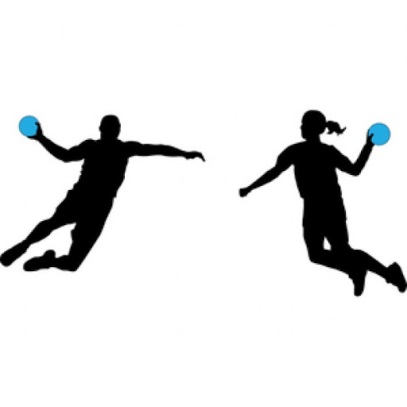 TZK: Vježbe razgibanja, elementi rukometaZa uspješan dan, razgibaj se prema vježbama u videu.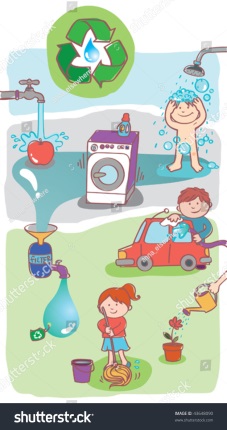 https://www.youtube.com/watch?v=gnrwmLd79yYPID:  Značenje vode za život ljudiNa ovoj poveznici nalazi se nastava prirode i društva, pokreni video od 13. minutehttps://www.youtube.com/watch?v=P3eiF68iCIENapravite u bilježnicu umnu mapu kao što je to učinila učiteljica.Riješi samo 1. zadatak u radnoj bilježnici, str. 90. Ako trebaš pomoć, možeš se poslužiti udžbenikom, str. 86. i 87. U bilježnicu nacrtaj tablicu. Istraži i zapiši u tablicu nekoliko svojih prijedloga o tome kako možeš štedjeti i zaštititi vodu.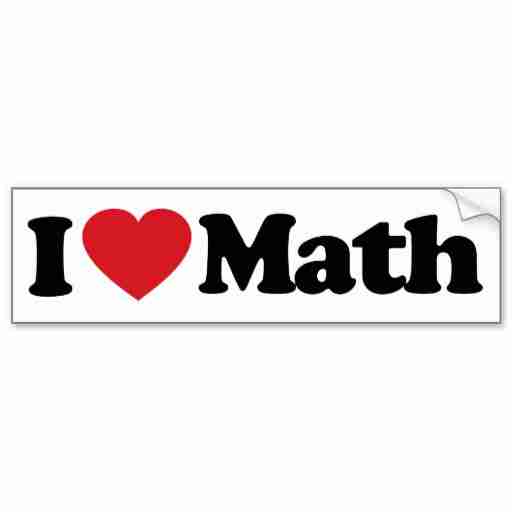 M: Pisano dijeljenje ( 364 :4 )Pokreni video nastavu matematike na ovoj poveznici od 37.minutehttps://www.youtube.com/watch?v=R_VWkuRkQHANapiši naslov Pisano dijeljenje ( 364 : 4) u svoju matematičku bilježnicu.Zadatke koje učiteljica piše na ploči i ti zapiši u svoju bilježnicu. Pokušaj riješiti zadatke u udžbeniku, str. 109. Ako nešto ne razumiješ i trebaš pomoć, javi se učiteljici.Kada riješiš zadatke iz udžbenika, str. 109. , fotografiraj i pošalji učiteljici na pregled do ponedjeljka, 4.V.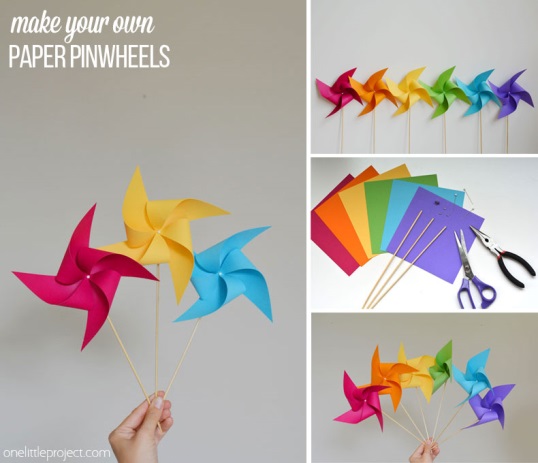 INA: Spretne rukePred vama je jedan zanimljiv zadatak. Prema priloženim uputama, pokušaj izraditi vjetrenjaču ( vrtivjetar ). Materijal potreban za rad:papir u boji ili običan bijeli papirškarejedna pribadačaslamka ili drveni štapićAko želiš, fotografiraj mi svoj uradak i pošalji fotografiju do ponedjeljka, 4. V.,  kako bih objavila na mrežnoj stranici škole. Veselim se vidjeti tvoj uradak! 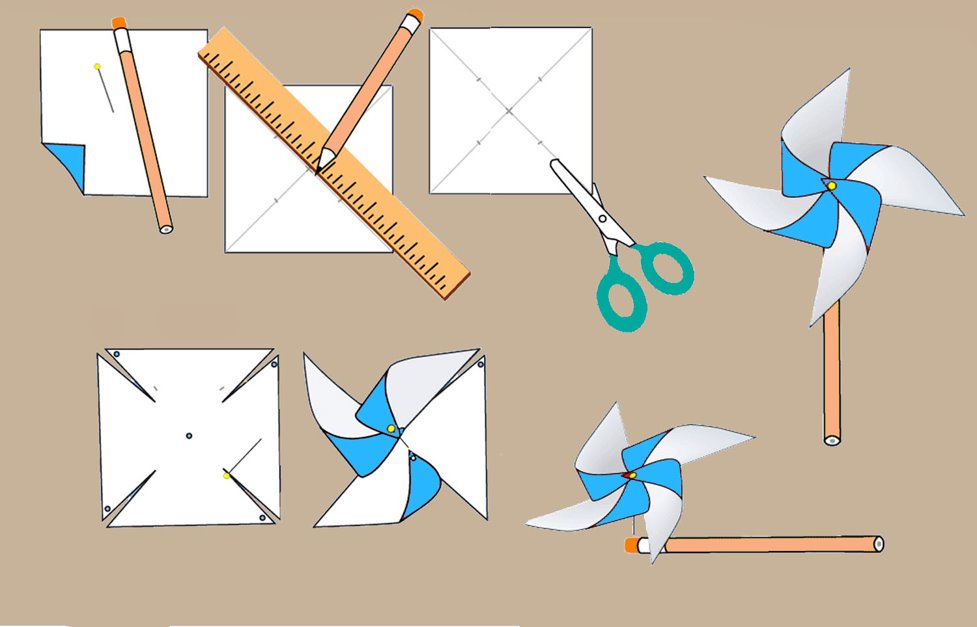 ŠTEDNJA VODEZAŠTITA VODE